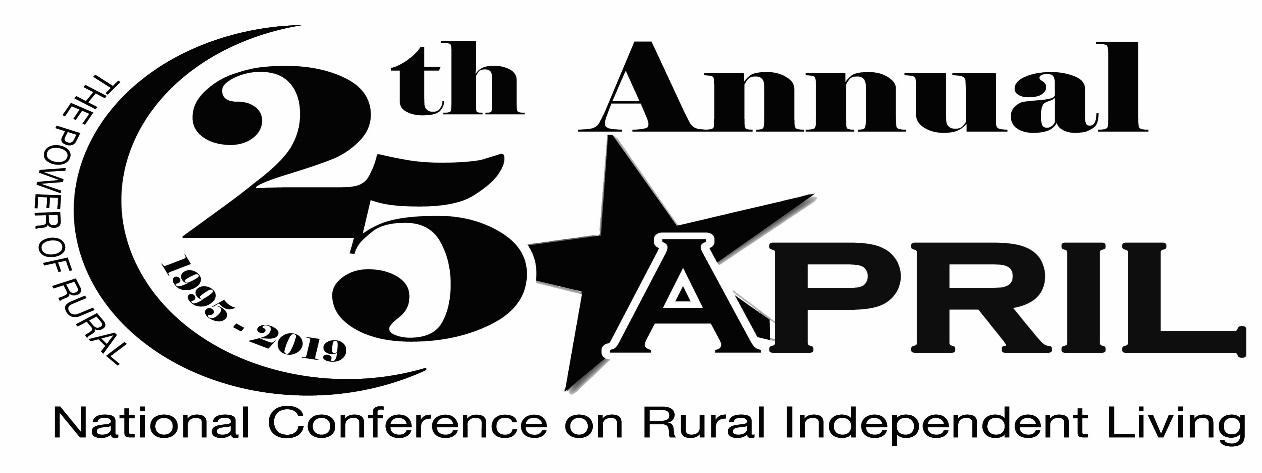 The Association of Programs for Rural Independent Living (APRIL) will be hosting our 25th Annual National Rural Conference on Independent Living, October 26 – 28, in Grand Rapids, Michigan.  The conference theme this year is The Power of Rural.  The annual conference highlights our member’s activities impacting rural independent living and the disability community.  APRIL’s conference, with over 450 participants from centers and silc’s located throughout the nation, will join together in championing and sharing their knowledge in:Transportation AdvocacyPeer to Peer MentoringLine staff trainingHighlighting best practicesYouth mentoringAnd much moreIf you haven’t had the opportunity to attend an  conference yet, we encourage you to join us in Grand Rapids.  Come see why we have gained a reputation of excellence in rural independent living.Your conference sponsorship would be greatly appreciated by our membership and the community in which we hold our conference.  We have several support and payment options listed below for your convenience.  Please feel free to contact me if you have any questions and I look forward to your support.Sincerely,Billy AltomBilly AltomExecutive DirectorCONFERENCE SUPPORTER FORMOption 1:I want to be a corporate sponsor:	__ Gold ($50,000.00)		__ Silver ($25,000.00)		__ Bronze ($15,000.00)Corporate sponsors receive waived conference fees; Exhibit Booth if requested; Full Page color advertising space in the Conference Program; Newsletter and Annual Report Recognition as well as recognition on the APRIL Website.  Corporate Sponsors will also receive honorary membership in APRIL.Option 2:I want to be a Food/Break Sponsor:__ Break Sponsor					$4,000	__ Breakfast Sponsor					$7,000__ Co-sponsor of Luncheon				$2,000 - $3500	__ Luncheon Sponsor	   				$11,000__ Co-sponsor of Banquet				$8,000 - $10,000	__ Sponsor of Banquet				$17,000__ Youth Dance                                                           	$2,000__ Youth Conference                                                   	$8,000__ CART Sponsor                                                       	$4,000	__ ASL Sponsor                                                          	$3,500	__ Youth Attendee Scholarship			$100-$2,000Option 3:I want to purchase Advertising space in the Conference Program.  DEADLINE FOR PRINT READY ADS IS August 10, 2019	__ Back Cover 				7 ½ x 10	$1000		__ Inside Front or Back Cover		7 ½ x 10	$800	__ Full Page				7 ½ x 10	$600	__ Half Page				7 ½ x 5		$400	__ Quarter Page Ad                           	3 ½ x 2 ½          $200	__ Business Card Ad                              Bus. Card          $100I want to make a general donation to the conference in the amount of $ _______Name/Title _______________________________________________________Organization ______________________________________________________Address __________________________________________________________City/State/Zip _____________________________________________________Phone/FAX/ E-mail ________________________________________________Payment option 1:Enclosed is a check for $ ______________ payable to .Payment Option 2:You may pay by Credit Card by calling Elissa Ellis.APRIL Office: 501-753-3400 Elissa’s Cell #: 501-626-9539You may also use the “donate” button on the APRIL website via PayPalRETURN PAYMENTS AND ADS TO:								11324 Arcade Dr., Suite 9						Little Rock, AR 72212						Elissa Ellis, Director of Operations